Обзор значимых изменений в законодательстве.(23 сентября – 29 сентября 2016 года)ФЕДЕРАЛЬНЫЕ ДОКУМЕНТЫФормы документов для накопительной пенсииОбновлены формы заявлений об отказе от финансирования накопительной пенсии и об их отзыве.Источник: Официальный интернет-портал правовой информации http://www.pravo.gov.ru, 22.09.2016Постановление Правления ПФ РФ от 09.09.2016 N 849пПФР актуализировал формы заявлений о смене пенсионного фонда.Источник: Официальный интернет-портал правовой информации http://www.pravo.gov.ru, 22.09.2016Постановление Правления ПФ РФ от 09.09.2016 N 850пСистема стандартов безопасности трудаС 1 марта 2017 года вводится в действие новый межгосударственный стандарт "ГОСТ 12.0.004-2015. Межгосударственный стандарт. Система стандартов безопасности труда. Организация обучения безопасности труда. Общие положения" Источник: Документ опубликован не был(введен в действие Приказом Росстандарта от 09.06.2016 N 600-ст)С 1 марта 2017 года вводится в действие ГОСТ 12.0.230.1-2015 "Система стандартов безопасности труда. Системы управления охраной труда. Руководство по применению ГОСТ 12.0.230-2007". Источник: Документ опубликован не был(введен в действие Приказом Росстандарта от 09.06.2016 N 601-ст)С 1 марта 2017 года вводится в действие ГОСТ 12.0.230.2-2015 "Система стандартов безопасности труда. Системы управления охраной труда. Оценка соответствия. Требования".Новый стандарт призван содействовать:- внедрению последовательной стратегии и принципов управления охраной труда у каждого работодателя;- качественному выполнению обязанностей и ответственности работодателей, работников и прочих заинтересованных лиц в том, что касается охраны труда работников;- повышению компетентности работников и иных лиц, задействованных в управлении охраной труда.Источник: Документ опубликован не был(введен в действие Приказом Росстандарта от 09.06.2016 N 603-ст)Чтобы учитывать выдачу инструкций по охране труда, вести специальный журнал необязательноМинтруд указал, что выдача работникам инструкций по охране труда должна фиксироваться под подпись. Форму и порядок выдачи определяет сам работодатель. Он не обязан вести журнал учета инструкций и журнал учета их выдачи. Методические рекомендации, в которых предусмотрены примерные формы таких журналов, не зарегистрированы Минюстом, поэтому не являются НПА.Источник: "Официальные документы" (приложение к "Учет. Налоги. Право"), 2016, N 35Письмо Минтруда России от 15.09.2016 N 15-2/ООГ-3318В "Личном кабинете гражданина" на сайте ПФР запущены сервисы по назначению срочной и единовременной выплаты из средств пенсионных накопленийТаким образом, теперь гражданам дистанционно доступны все три вида выплат пенсионных накоплений: накопительная пенсия, срочная выплата и единовременная выплата.Источник: Документ опубликован не былИнформация ПФ РФПравила противопожарного режимаНа землях общего пользования населенных пунктов запрещается разводить костры, а также сжигать мусор и траву, кроме как в местах и (или) способами, установленными органами местного самоуправления.Кроме того, запрещено изменять (без проведения экспертизы проектной документации) предусмотренный документацией класс функциональной пожарной опасности зданий.Источник: Официальный интернет-портал правовой информации http://www.pravo.gov.ru, 26.09.2016Постановление Правительства РФ от 20.09.2016 N 947Предоставление документов при ликвидации юридического лицаФНС России разъясняет, что ликвидационный баланс может быть представлен по форме бухгалтерского баланса. Ликвидационный баланс утверждается участниками (учредителями) юридического лица или органом, принявшими решение о ликвидации юридического лица после расчетов с кредиторами.ФНС России напоминает, что полный список документов для государственной регистрации в связи с ликвидацией юридического лица содержится в статье 21 Федерального закона от 08.08.2001 N 129-ФЗ "О государственной регистрации юридических лиц и индивидуальных предпринимателей", пункт 1.Источник: Документ опубликован не былИнформация ФНС РоссииОбновлены формы документов индивидуального (персонифицированного) учета в системе обязательного пенсионного страхованияИсточник: Официальный интернет-портал правовой информации http://www.pravo.gov.ru, 27.09.2016Постановление Правления ПФ РФ от 01.06.2016 N 473пМЕСТНЫЕ ДОКУМЕНТЫПрожиточный минимум на IV квартал 2016 годаВ расчете на душу населения Свердловской области - 10230 рублей в месяц; для трудоспособного населения - 10898 рублей в месяц; для пенсионеров - 8408 рублей в месяц; для детей - 10590 рублей в месяц.Источник: "Областная газета", N 179, 27.09.2016, Официальный интернет-портал правовой информации Свердловской области http://www.pravo.gov66.ru, 27.09.2016, Официальный интернет-портал правовой информации http://www.pravo.gov.ru, 29.09.2016Постановление Правительства Свердловской области от 20.09.2016 N 671-ППАрхивыУрегулирована процедура оказания Управлением архивами Свердловской области государственных услуг по организации информационного обеспечения граждан, организаций и общественных объединений на основе документов Архивного фонда Российской Федерации и других архивных документов, по организации предоставления оформленных в установленном порядке архивных справок или копий архивных документов, связанных с социальной защитой граждан, предусматривающей их пенсионное обеспечение, а также получение льгот и компенсаций в соответствии с законодательством Российской Федерации, а также по организации выдачи копий архивных документов, подтверждающих право на владение.Источник: Официальный интернет-портал правовой информации Свердловской области http://www.pravo.gov66.ru, 15.09.2016Приказ Управления архивами Свердловской области от 09.09.2016 N 27-01-33/191Правовой отдел ОК Профсоюза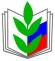 ПРОФСОЮЗ РАБОТНИКОВ НАРОДНОГО ОБРАЗОВАНИЯ И НАУКИ РОССИЙСКОЙ ФЕДЕРАЦИИ(ОБЩЕРОССИЙСКИЙ ПРОФСОЮЗ ОБРАЗОВАНИЯ)КИРОВСКАЯ РАЙОННАЯ ОРГАНИЗАЦИЯПРОФСОЮЗА РАБОТНИКОВ НАРОДНОГО ОБРАЗОВАНИЯ И НАУКИ РФПРОФСОЮЗ РАБОТНИКОВ НАРОДНОГО ОБРАЗОВАНИЯ И НАУКИ РОССИЙСКОЙ ФЕДЕРАЦИИ(ОБЩЕРОССИЙСКИЙ ПРОФСОЮЗ ОБРАЗОВАНИЯ)КИРОВСКАЯ РАЙОННАЯ ОРГАНИЗАЦИЯПРОФСОЮЗА РАБОТНИКОВ НАРОДНОГО ОБРАЗОВАНИЯ И НАУКИ РФПРОФСОЮЗ РАБОТНИКОВ НАРОДНОГО ОБРАЗОВАНИЯ И НАУКИ РОССИЙСКОЙ ФЕДЕРАЦИИ(ОБЩЕРОССИЙСКИЙ ПРОФСОЮЗ ОБРАЗОВАНИЯ)КИРОВСКАЯ РАЙОННАЯ ОРГАНИЗАЦИЯПРОФСОЮЗА РАБОТНИКОВ НАРОДНОГО ОБРАЗОВАНИЯ И НАУКИ РФПРОФСОЮЗ РАБОТНИКОВ НАРОДНОГО ОБРАЗОВАНИЯ И НАУКИ РОССИЙСКОЙ ФЕДЕРАЦИИ(ОБЩЕРОССИЙСКИЙ ПРОФСОЮЗ ОБРАЗОВАНИЯ)КИРОВСКАЯ РАЙОННАЯ ОРГАНИЗАЦИЯПРОФСОЮЗА РАБОТНИКОВ НАРОДНОГО ОБРАЗОВАНИЯ И НАУКИ РФПРОФСОЮЗ РАБОТНИКОВ НАРОДНОГО ОБРАЗОВАНИЯ И НАУКИ РОССИЙСКОЙ ФЕДЕРАЦИИ(ОБЩЕРОССИЙСКИЙ ПРОФСОЮЗ ОБРАЗОВАНИЯ)КИРОВСКАЯ РАЙОННАЯ ОРГАНИЗАЦИЯПРОФСОЮЗА РАБОТНИКОВ НАРОДНОГО ОБРАЗОВАНИЯ И НАУКИ РФ